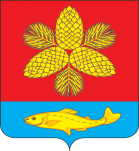 Д У М АШКОТОВСКОГО МУНИЦИПАЛЬНОГО РАЙОНА ПРИМОРСКОГО КРАЯРЕШЕНИЕ 29 января 2019 г. 	                          г. Большой Камень		                          № 286О принятии муниципального правового акта Шкотовского муниципального района «О Порядке определения цены земельного участка, находящегосяв муниципальной собственности Шкотовского муниципального района,при заключении договора купли-продажи земельного участкабез проведения торгов»В соответствии с подпунктом 3 пункта 2 статьи 39.4 Земельного кодекса Российской Федерации, пункта 5.1 статьи 10 Федерального закона от 24.07.2002 г.
№ 101-ФЗ «Об обороте земель сельскохозяйственного назначения», Федеральным законом от 06.10.2003 г. № 131-ФЗ «Об общих принципах организации местного самоуправления в Российской Федерации», руководствуясь Уставом Шкотовского муниципального района, Дума Шкотовского муниципального районаПОСТАНОВЛЯЕТ:1. Принять муниципальный правовой акт Шкотовского муниципального района «О Порядке определения цены земельного участка, находящегося в муниципальной собственности Шкотовского муниципального района, при заключении договора купли-продажи такого земельного участка без проведения торгов» (прилагается).2. Направить принятый муниципальный правовой акт главе Шкотовского муниципального района для подписания и обнародования.3. Настоящее решение вступает в силу со дня его принятия.Председатель Думы Шкотовского муниципального района			                 Ю.И. НечипуренкоШКОТОВСКИЙ МУНИЦИПАЛЬНЫЙ РАЙОНПРИМОРСКОГО КРАЯМУНИЦИПАЛЬНЫЙ ПРАВОВОЙ АКТ«О Порядке определения цены земельного участка, находящегося в муниципальной собственности Шкотовскогомуниципального района, при заключении договора купли-продажиземельного участка без проведения торгов»Принят Думой Шкотовского муниципального района 29 января 2019 года1. Настоящий Порядок определения цены земельного участка, находящегося
в муниципальной собственности Шкотовского муниципального района,
при заключении договора купли-продажи такого земельного участка без проведения торгов (далее – Порядок) устанавливает:- порядок определения цены земельного участка, находящегося
в муниципальной собственности Шкотовского муниципального района,
при заключении договора купли-продажи такого земельного участка без проведения торгов;- порядок оплаты выкупаемых земельных участков.2. Цена земельного участка определяется в размере его кадастровой стоимости, за исключением случаев, предусмотренных пунктами 3 и 4настоящего Порядка.3. При заключении договора купли-продажи земельного участка, предоставляемого собственникам зданий или сооружений, расположенных
на приобретаемом земельном участке, цена земельного участка определяется
как 10-кратная ставка земельного налога от кадастровой стоимости земельного участка по следующей формуле:Ц = КСзу×Сзн× 10, где:Ц - цена земельного участка;КСзу - кадастровая стоимость земельного участка;Сзн - ставка земельного налога за единицу площади земельного участка, установленная в соответствии с законодательством Российской Федерации о налогах
и сборах, в процентном отношении;10 - размер кратности к ставке земельного налога.4. При заключении договора купли-продажи земельного участка, выделенного
в счет земельных долей, с использующей такой земельный участок сельскохозяйственной организацией или крестьянским (фермерским) хозяйством, цена земельного участка устанавливается в размере 15 % от его кадастровой стоимости.Цена приобретаемого сельскохозяйственными организациями, крестьянскими (фермерскими) хозяйствами для осуществления их деятельности в собственность
из земель сельскохозяйственного назначения земельного участка, находящегося
у них на праве постоянного (бессрочного) пользования или праве пожизненного наследуемого владения, устанавливается равной 15 % кадастровой стоимости сельскохозяйственных угодий на территории Приморского края.5. Оплата земельного участка производится покупателем земельного участка единовременно без предоставления рассрочки в течение 10 рабочих дней со дня, следующего заднем подписания договора купли-продажи земельного участка (далее - договор), путем перечисления денежных средств на счет, указанный в договоре.6. Акт приемки-передачи земельного участка подписывается покупателем
и продавцом после подтверждения поступления денежных средств на счет, указанный в договоре.7. Настоящий муниципальный правовой акт вступает в силу со дня его официального опубликования в газете «Взморье».Глава Шкотовского муниципального района					  В.И. Михайловг. Большой Каменьг. Большой Камень29 января 2018 г.№ 02- МПА